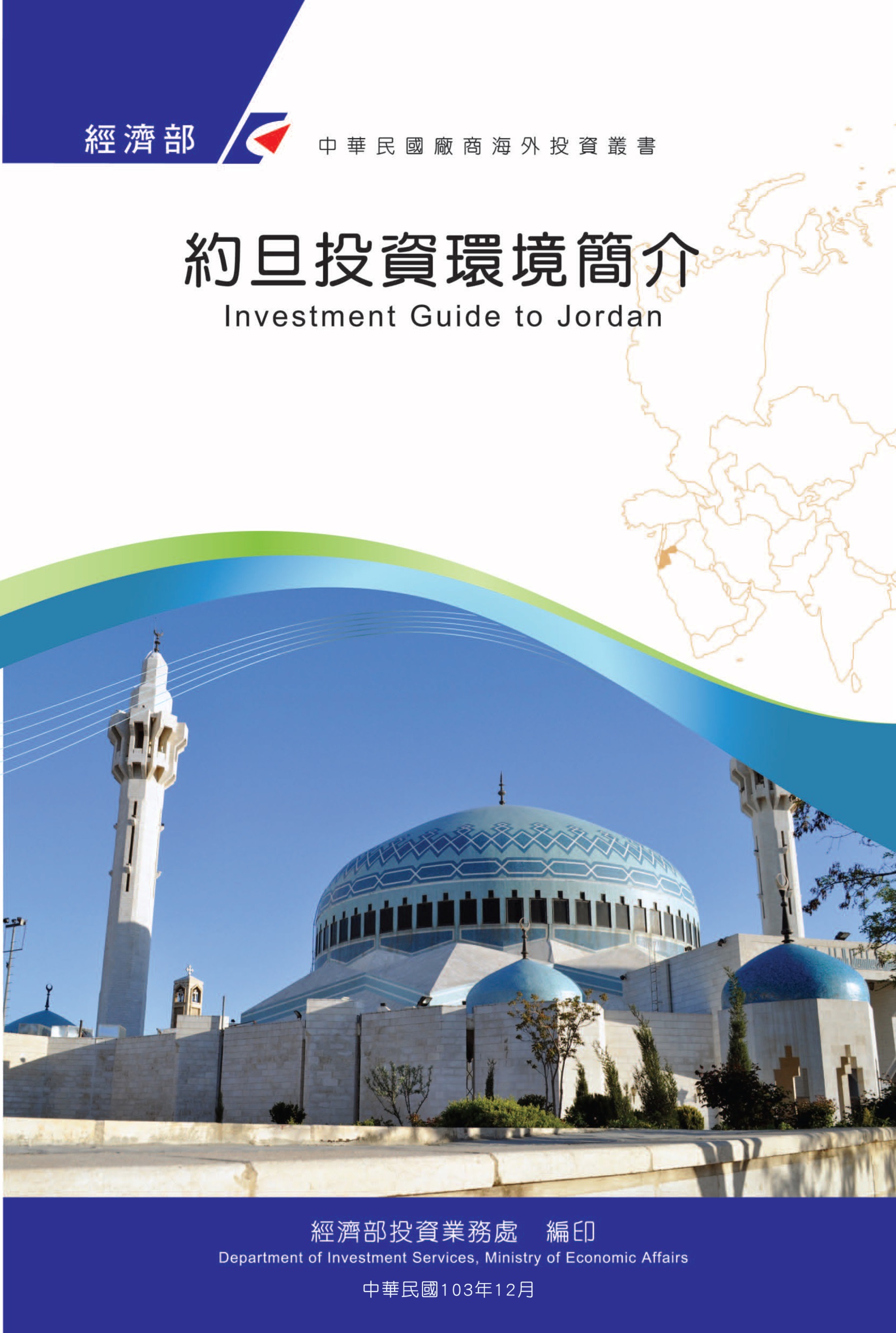 目　錄第壹章　自然人文環境	1第貳章　經濟環境	3第參章　外商在當地經營現況及投資機會	13第肆章　投資法規及程序	15第伍章　租稅及金融制度	17第陸章　基礎建設及成本	19第柒章　勞工	21第捌章　簽證、居留及移民	23第玖章　結論	25附錄一　我國在當地駐外單位及臺（華）商團體	27附錄二　當地重要投資相關機構	28附錄三　當地外人投資統計	29附錄四　我國廠商對當地國投資統計	30約旦基本資料表第壹章　自然人文環境約旦位於中東地區，東南鄰沙烏地阿拉伯，東鄰伊拉克，北鄰敘利亞，面積89,342平方公里，境內除約旦河谷農業較發達外，平地多為沙漠，山勢不高，全國森林覆蓋率僅約1%。屬於沙漠型氣候，夏季氣候炎熱，但首都安曼地區地處800至1,200公尺之高地，因此首都之氣候較為涼爽，冬季寒冷，山區偶會降雪。依2021年之統計資料，約旦全國人口約1,109萬人，0-14歲占33.05%、15-64歲占63.2%、65歲以上占3.67%。民眾使用阿拉伯語，惟居民普遍略諳基礎英語；居民9成以上為回教徒，但亦有少數基督教、東正教與天主教等教徒，各宗教教徒和平共處，相處上並無困難。約旦民眾之識字率約達9成，受過高等教育者之比例頗高。首都安曼都會區人口約247萬，約占全國人口之4成，安曼市係由多個山丘所組成，亦有「山城」之稱，夏季天氣較為涼爽，其他重要城市包括Zarqa、Irbid、Aqaba等。約旦政府對外資持友善且開放之態度。約旦為君主立憲體制，現任國王阿布都拉二世（King Abdullah II）係前國王胡笙（King Hussein）之長子，於1999年登基，為握有實權之君主，總攬軍、政及外交大權，並擁有任命總理、召集與解散國會之權。上議院議員由國王任命，下議院議員為民選，每4年定期改選。約旦主要政黨包括「伊斯蘭行動陣線」（Islamic Action Front）與「國家憲政黨」（National Constitutional Party）等。以中東地區而言，約旦國內政經情勢相對較為穩定，此為約旦傳統上能夠吸引觀光客、外資之重要因素；然自2016年以來，亦間有若干微型恐怖攻擊事件。第貳章　經濟環境約旦地處歐、亞、非交通要道，區位優勢明顯；約旦透過多、雙邊貿易協定，更易融入區域經濟圈。與美國、歐盟、加拿大、新加坡與泛阿拉伯地區簽署自由貿易協定與優惠貿易協議，均對約旦出口極有助益。然約旦經濟總量小，市場空間有限、資源匱乏，當地勞工比例要求高等，使擴大約旦貿易及投資形成負面因素。「嚴重特殊傳染性肺炎」（COVID-19）爆發給約旦經濟帶來巨大影響與衝擊。疫情期間約旦政府採取一系列措施，遏制病毒傳播，要求嚴格宵禁，學校停課及75%經濟活動停止。雖然疫情對約旦旅遊業等重要部門受到損害，但因約旦政府採取經濟措施，有助於維持金融與貨幣穩定，避免對經濟負面影響。國際信用評級機構標準普爾（S&P）評估約旦2021年仍維持穩定經濟前景，維持約旦B+/B主權信用評等。2021年消費者物價上漲率約為1.35%，與2020年之0.3%相比，上升約350%。由於約幣與美元現仍採取固定匯率方式（1美元折0.708約鎊），由於美元不若以往強勢，高度仰賴進口之約旦，進口產品價格雖較以往為高，惟約旦居民對物價穩定表示滿意。約旦統計局（Department of Statistics）公布之統計數據指出，2021年約旦經濟成長率約2.2%左右，失業率約為24.1%，挑戰仍然存在。約旦2021年出口總額約93.69億美元，較2020年上升17.64%。進口總額為216.73億美元，較2020年上升27.04%。貿易逆差上升35.28%。最大進口項目為運輸設備及其零配件、原油、石油煉製品、紡紗、纖維及其相關製品及電力設備、發電器具及設備等。主要出口產品則包括成衣、醫藥及醫療用品、鉀肥（potash）、蔬果及磷酸鹽（phosphate）等。金融情勢仍呈穩定趨勢，2021年年底「約旦中央銀行」之外匯準備達178億8,770萬美元；2021年12月底，約旦央行之重貼現率為3.5%，一般放款利率約為4.0%，存款利率為3.25%。約旦之財政狀況令人憂心，政府必須設法增加稅收（提高貨物銷售稅與進口關稅）、撙節支出、減少油、電補貼，才能削減預算赤字。依據約旦財政部統計資料，截至2021年12月約旦政府債務為406.25億美元，占GDP之89.4%，其中外債為213.80億美元，占GDP47.1%，內債為192.45億美元，占GDP42.3%。約旦政府為穩定約經濟採取一系列財政措施，包括緊縮政策和私營部門改革，減少補貼、拓大稅基增加稅收，以促進經濟成長及逐步鞏固約旦財政。恐怖組織「伊斯蘭國」（Islamic State）乘勢作亂，導致約旦與周遭國家之局勢動盪不安；敘利亞及伊拉克難民紛紛走避戰火、蜂擁進入約旦，以尋求庇護與安身之所（約旦於過去數年間，約已陸續收容近300萬名難民）。凡此，皆使約旦原已嚴重之經社問題，雪上加霜。國王阿布都拉二世（King Abdullah II）多次公開籲請國際社會，對難民伸出援手，提供約旦金援（或融資方案），共同承擔國際社會一份子之責任。面對前述不利局勢，加上「嚴重特殊傳染性肺炎」（COVID-19）疫情之衝擊，約旦經濟成長率於2021年為2.2%，惟失業率仍居高不下，依官方公布數據，疫情加劇本就嚴峻的失業問題，2021年之失業率為24.1%，疫情爆發前約為19%，儘管疫情影響難以短時消除，但隨著生產生活逐步恢復正常，明年失業率預計將稍下降。約旦諸多國民大學畢業後，選擇前往沙烏地阿拉伯、阿拉伯聯合大公國或科威特任職；渠等多將薪資收入匯回約旦家人。故僑匯與觀光，均為約旦政府通常之經濟來源。據約中央銀行資料，2021年全年約旦僑匯總收入達30.66億約幣，較去年增加2,896萬，成長1.0%，但與疫情前仍有較大差距。約旦缺乏天然資源，須仰賴大量進口，成為阻礙經濟成長之主因；埃及天然氣輸送管線自2011年「阿拉伯之春」爆發後，至2014年10月間，共遭人為破壞達26次之多。輸油管遭破壞後，約旦必須進口成本較為昂貴之柴油發電，所幸輸油管已於2016年間獲得修復。此外，所幸過去2年間，國際油價大約呈現緩跌現象，且約旦南部自由貿易港市阿卡巴（Aqaba）新建之液化天然氣接收站自2015年7月啟用。其後，已有效分散約旦天然氣之部分進口來源。2019年10月約旦新內閣陸續推出一系列經濟改革計畫，以刺激經濟與投資之發展、財政之管理與改革、改善人民生活及強化整體服務業等。其中，第一項經濟刺激方案，主要以提供房地產部門優惠措施以促進其出口，改善勞工及就業措施。第二項經濟刺激方案，主要以降低電動車關稅，免除汽車重量稅及簡化相關進出口流程等。第三項經濟刺激方案，主要以增加公部門員工、軍人待遇及退休福利。第四項濟刺激方案，則為改善人民生活水準，提供優質醫療與、教育與交通運輸服務、精簡政府機構等措施為主。第五項經濟刺激方案為「電子化服務與數位轉型」（E-Service and Digital Transformation），以振興經濟，改善人民生活水準，提高公共服務品質。約旦於2014年完成「投資法」（investment law）之修法工作，充分整合政府資源，設立「約旦投資總局」（Jordan Investment Commission, JIC），吸引外資，同時提高國民就業；迄2021年第三季，約旦吸引「外人直接投資」（FDI）之金額計約幣2.694億元（約3.805億美元）。約旦工業起步較晚，而國王阿布都拉二世深切瞭解，「工業（產業）為國家經濟之母，對於國民就業更為重要」，故約旦有意加強招商，發展工業，以振興經濟，同時解決日益嚴重之青年失業問題。由於約旦與伊拉克間經貿活動逐漸改善，2021年約旦貿易統計資料顯示出口仍呈現成長趨勢。在改革方面，政府宣布五項刺激經濟措施，以符合國際貨幣基金組織商定之計畫。目前約旦大約五分之一勞動力仍處於失業狀態，因此加強政府財政、降低經營成本、積極創造就業機會是政府主要目標。隨著約伊間貿易往來改善，約旦政府持續改革，預計到未來約旦經濟成長將穩定成長。然而，持續之地緣政治帶來之潛在風險、龐大外部赤字及問題重重之政府財政結構仍是2021年約旦將面臨主要難題。政府透過提高最低工資標準、發放救濟金等措施強化對受疫情衝擊較大者資金協助、提振約旦人民消費信心。2021年全球永續競爭力指數（Global Sustainable Competitiveness Index, GSCI），約旦在180個國家中排名第95位。較去年提升27名，在2020年約旦排名第122位。約旦2021年治理效率分項指數大幅躍升，然而，在相關的經濟、政治與社會條件並未有任何改善。2021年6月由劍橋大學出版社出版之全球永續發展目標（Sustainable Development Goals, SDG）指數報告中指出，經衡量實現所有永續發展目標之進展情況，約旦在全球排名第72位，在中東與北非地區排名第五。在新公布之2021年全球創新指數（Global Innovation Index, GII），約旦在全球排名第81位，在區域排名第九。該指數紀錄全球132個經濟體之創新格局與年度績效，以克服疫情之影響，並更好地重建復甦，約旦在創新領域許多活動方面仍持續在進步與發展。約旦經濟的主要問題是疫情導致旅遊業中斷，雖然該行業在2020年遭受的大部分損失在2021年獲得恢復，但與2019年相較，旅遊總收入之間存在巨大差距，在2022年Omicron變種病毒的傳播及其在世界各地的傳播將限制約旦旅遊業復甦的機會，並進一步影響經濟。「嚴重特殊傳染性肺炎」（COVID-19）疫情影響下，約旦正面臨著國內外多重挑戰，包括來自黎巴嫩、敘利亞、伊拉克和約旦河西岸約旦周邊國家新一波的動盪正此起彼伏。在此背景下，約旦面臨不僅是國內疫情之防控，經濟重啟面臨知各種挑戰，而且還要面臨周邊新的動盪形勢。此些安全、經濟與社會等多方面挑戰將對約旦經濟產生負面影響，並將影響約旦中小企業復甦，為因應此些挑戰，約旦政府必須對政治採取更加包容之態度，重新調整經濟發展策略，擴大區域與國際合作，使約旦成為中東地區經濟重建之先驅者。約旦經濟前景主要受制於不穩定的地區安全形勢、經常帳戶赤字以及缺乏財政空間。經濟復甦一方面取決於降低債務水準和實施結構性改革，另一方面取決於約旦能否進一步吸引外資，同時利用國際援助與仰賴潛在之區域經濟發展，尤其是伊拉克經濟之快速復甦。雖然全球經濟趨緩，約旦欲增加出口及吸引外國資本流入，很大程度取決海灣國家經濟復甦以及與伊拉克間貿易能否恢復到之前水準。在中東政局動盪不安之險峻情勢下，約旦經濟未來可望持續成長，物價亦可維持穩定，整體金融情勢短期內不致再起波瀾。根據世界銀行2022年1月份發布最新之「全球經濟展望」報告指出，約旦高額債務削弱因應經濟波動所需政策的有效性與能力、增加人力與實質資本投資的能力以及私營部門之信心。根據該報告，約旦目前和今後幾年的經濟成長率約為2.3%。約旦經濟面臨著全球國家面臨的相同挑戰，例如高失業率，貧窮等。約旦經濟中存在一個問題，涉及經濟管理及高負債，世界銀行預估至2021年底約旦債務將達約500億美元，占國內生產總值的114%以上。國際信用評級機構惠譽（Fitch Ratings）於2021年12月8日將約旦的信用展望評等上調至穩定，理由是財政紀律與疫情流行後之經濟復甦。約旦持續之財政與經濟改革，因而減少政府債務。預估，由於週期性反彈、打擊逃漏稅、簡化稅收制度之持續努力，約旦的財政赤字將因收入增加而減少。預計到2022-2023年，一般政府債務將達GDP之94%。因而評定約旦的長期信用評等為BB-。國際信用評等機構標準普爾將約旦主權信用評等維持在B+/B，維持評等之重要原因係約旦在國際貨幣基金（IMF）支持下採取刺激投資、提升競爭力、擴大稅基、打擊腐敗等改革措施。國際貨幣基金組織（IMF）報告指出，2021年約旦採取強有力之疫情防控與疫苗接種等措施，減輕「嚴重特殊傳染性肺炎」（COVID-19）疫情及「嚴重特殊傳染性肺炎」（COVID-19）變種毒株傳播對約旦經濟之負面影響，同時在實施經濟結構性改革方面也取得較大進展，幫助約旦實現經濟復甦。IMF預估約旦2022年有望升至2.7%，2023年將成長3.1%。穆迪（Moody’s）對約旦之信用評等則為B1，亦顯示前景穩定。穆迪認為約旦經濟之弱點包括：預算赤字過大，政府債務持續攀升，過度仰賴外援，經常帳赤字過高，周遭國家政經情勢有欠穩定。約旦經濟之優點包括：正面之國際形象，可觀之外援金額，良好之公共管理，制度合理，足夠之外匯準備，整體環境與鄰國相較，仍屬穩定與安全。約旦國王Abdullah 於2020年7月5日出席製藥、醫療用品及食品加工業發展追蹤會議時指出，約旦於製藥、醫療用品及食品加工業具有發展成為中東地區之區域中心之潛力，呼籲應聚焦發展該等產業，並擴展至其他策略性及加值性產業，約旦政府正積極推動發展製藥、醫療用品及食品加工業為區域中心。聯合國開發計畫署於約旦安曼設立約旦第一個社會創業中心「安曼之心」，啟動約旦第一個社會創業中心，創建有利的社會創業架構及生態系統，擴大綠色能源投資及城市振興。將促進充滿活力的社會創業文化，促進當地創業倡議、民間社會及利害關係者間之聯繫。將為一些創新企業家提供技術諮詢及財政支援，企業家將獲得新技能及重新構思經濟成長及永續性未來發展之空間。在「2020-2030年國家能源策略」中，約旦的目標是到2030年將碳排放量減少10%。並計劃將再生能源的比例由2020年的11%擴增到2030年的14%。約旦太陽能及風能占該國電網近20%。約旦的太陽能條件非常理想，每年平均晴天數為316天，加上人口稀少的大片沙漠地區。雖然生產太陽能氣候條件有利，惟約旦在擴大其再生能源網絡方面正面臨困難，包括電網吸納再生能源的能力，再生能源的性質以及電量儲存等。從約旦再生能源的長期前景來看，約旦再生能源系統的成功將取決於技術改進，儲存更多發電量的能力以及各種能源系統的定價。約旦人民之教育水準良好，市場活力充沛，比鄰國更為完善之制度，為促進經濟長期發展，未來必須持續開放改革，增進勞動市場效率，充分發揮製葯及ICT產業之潛力，提高生產力。約旦政府迫切希望在穩定疫情與發展國民經濟之間找到平衡，已推出3.2億約幣之社會保護一攬子計畫，以幫助受疫情影響最嚴重行業之勞工與企業。另亦將研究確保企業與行業永續發展與經濟復甦之新措施，包括經商環境、簡化程序、吸引投資、加強數位化以及提供電子化政府服務等。並扶持當地工業，關注糧食安全，實現自給自足，強化約旦具競爭優勢之醫藥與醫療用品產業。另將推出公司法、破產法及加強公私夥伴關係法律修正案。雖「嚴重特殊傳染性肺炎」（COVID-19）疫情在一定程度上阻礙約旦改革進程，旅遊業等重要領域受到衝擊，但政府及時採取財政刺激措施，避免情勢惡化。預計約旦經濟在2021年將緩慢復甦，2021-2024年逐步回升。約旦金融專家稱，廣泛的電子交易文化、過去五年高交易量及跨國公司積極設立辦事處，使得約旦有望成為地區外匯經濟中心。約旦政府希望銀行業在下階段為經濟發展提供資金。政府尋求與私營部門合作，透過改革與政策刺激經濟成長並創造就業機會。並呼籲投資者廣泛瞭解並加以利用加密貨幣等創新投資方式。約旦政府於2022年預算預測，隨著經濟部門的開放，2021年經濟復甦，預計2022年約旦GDP成長約2.7%、通貨膨脹率2%、出口成長7%、大宗商品進口成長5.4%。「嚴重特殊傳染性肺炎」（COVID-19）疫情給全球經濟所有部門帶來重大挑戰，由以依賴旅遊業為其經濟支柱之國家受到之打擊更大。由於世界各地邊境關閉，航空公司停飛，許多主要國際旅遊來源市場爆發嚴重疫情，約旦之旅遊部門面臨重大考驗。觀光收入為約旦經濟之重要支柱，約占GDP 18%，在「嚴重特殊傳染性肺炎」（COVID-19）疫情衝擊及中東、北非動盪不安之情勢下，觀光業嚴重受創，據約旦財政部統計數據，2021年觀光部門之收入約27億美元，較2020年成長90%。歐洲向為約旦觀光客之重要來源地區。然因2017年中東政治局勢不慎穩定，故雖約旦政府多次在德、法、英等國加強宣導，約旦仍被大多數歐洲人視為非安全地區，以致影響約旦觀光客人數。自2019年以來由於區域情勢較為穩定，且約旦大力推展觀光，使得該年觀光部門收入呈現成長。由於來自阿拉伯地區之觀光客居觀光客半數以上，約旦「觀光與古蹟部」（Ministry of Tourism and Antiquities）為支持受疫情重創的旅遊行業，約旦政府推出2000萬約幣之旅遊風險基金，該基金為約旦第一支旅遊主題基金，對後疫時期減輕政府壓力、幫助約旦旅遊行業重啟、減輕旅遊業從業者經濟負擔至關重要，未來將加強吸引來自中東各國之旅客，尤其是海灣阿拉伯國家者。日後中東、北非政局若能恢復穩定，則約旦觀光業更可獲得較高成長。約旦「觀光與古蹟部」為加強吸引觀光客，已在主要觀光景點設置服務站，僱用相關科系畢業生投入，持續加強與旅行社間之合作，擴大招攬觀光客源。約旦觀光產業部門將持續推動升級與旅遊之發展，以提高該部門在國內經濟發展所扮演之角色。約旦觀光醫療在阿拉伯地區係首屈一指，亦在世界排名前十大之列，約有103家公私立醫院及700家健康照護中心提供高品質及合理價錢之服務，約旦觀光醫療市場之客戶主要來自中東地區，尤其是阿拉伯國家。觀光醫療產值每年約有12億美元，近來有意開拓歐、美及非洲國家之新市場，約旦政府已擬定推動策略及步驟，包括成立管理委員會專責督導觀光醫療產業之發展與推動、簡化觀光醫療病人之簽證程序、護送、設計套裝行程、提供門到門服務及海外推廣宣傳等，提供適合於這些市場之套裝行程。約旦政府亦將醫療旅遊做為發展國民經濟重要驅動力，積極推廣改善醫療旅遊業之發展計畫，將透過提供高品質之產品與服務以發展約旦醫療旅遊潛力。約旦旅遊業在歷經一年多「嚴重特殊傳染性肺炎」（COVID-19）疫情衝擊，業者面對經營困境，已採取大量裁員措施，未來恐面臨復甦緩慢與困難前景。約旦在國外的僑民約80萬人，約占約旦公民總數的11.4%，其中大部分在海灣國家，僑匯收入約占約旦GDP總值之10%，2021年其匯款總額約為30.66億美元，較2020年匯款總額30.36億美元增加1%。在全球金融風暴期間，有許多約旦人在海灣國家被遣散，加之中東、北非政治動盪不安等因素，加上「嚴重特殊傳染性肺炎」（COVID-19）疫情之衝擊，更如雪上加霜，約旦最近幾年之僑匯金額已不如往昔。約旦僑匯主要來源為海灣國家，尤其是沙烏地阿拉伯、阿拉伯聯合大公國、卡達與巴林，因此難免受海灣國家之經濟情況影響；國際油價降低後，海灣阿拉伯國家之石油收入銳減，經濟情況亦遠不若以往，故紛紛緊縮支出，衝擊約旦之海外工作機會，使僑匯收入面臨嚴峻考驗。若國際油價長期低迷，日後僑匯恐有逐漸縮減趨勢。此外，約旦建築業因政府資本支出下降，且外國人之投資減少，使得約旦建築業之榮景不在。未來中東局勢若能逐漸恢復穩定，約旦政經改革若有實質進展，約旦經濟才可能有較高之成長趨勢。當地服務業以金融保險業與觀光業為主；銀行為特許行業，觀光業投資集中在旅館、遊樂設施興建等，並不適宜我國人投資。約旦製造業發展受限於國內工業基礎薄弱，並無太大發揮空間，較具潛力者為製藥產業與ICT產業，較具規模者為成衣業；受惠於約旦與美國所簽之自由貿易協定，約旦成衣業近年蓬勃發展，成衣已成約旦首要出口產品，2021年因受「嚴重特殊傳染性肺炎」（COVID-19）疫情影響，約旦成衣出口額約為17億3,675萬美元，較2020年成長10.16%，預估2022年將逐步恢復成長。本地銀行作風保守，中小企業貸款取得不易，金融服務選擇外商銀行較佳。在約旦，熟練之技術工人仍難覓得，故投資廠商多自國外引進技術熟練之工人先行營運，並協助代訓當地工人，惟當地民眾對於進入工廠工作之意願不高。第參章　外商在當地經營現況及投資機會約旦於2014年實施新修正之「投資法」（investment law），充分整合政府資源，並將「招商引資」之事權統一，積極吸引外企來約投資，以期賺取外匯，提高國民就業。在過去三年中，約旦外人直接投資一直在持續下降。在2022年無論投資規模如何，都將比過去兩年更好，投資的增加取決於疫情之發展，利率及其他經濟數據等都將影響投資水準。根據「約旦投資部」（Ministry of Investment）資料， 2021年自由區及開發區的投資額24.85億約幣，較2020年增加0.4%。投資增加的影響不僅僅限於薪資與財政資源，而且還提升自由區與發展區在吸引各種經濟、工業、商業、旅遊及服務業的高品質投資效益，並提供當地大約27,000個就業機會。迄2021年第三季，約旦吸引「外人直接投資」（FDI）之金額計約幣2.694億元（約3.805億美元）。主要外來投資來自美國、科威特、巴林、沙烏地阿拉伯、阿拉伯聯合大公國、英國及斯里蘭卡等國。約旦政府於2020年2月12日公布將推動68項價值45億美元之投資機會，相關領域包括觀光、工業、健康醫療、農業及服務業等。在觀光部門將有27個項目，約20億美元之投資機會，主要聚焦於硬體建設與娛樂等方面，如投資於興建三星及四星級旅館。在工業部門方面，則規劃3.68億美元之投資機會，主要以二氧化矽、矽晶圓及肥料為主，礦產及自然資源亦考慮納入。在健康醫療部分，將以提供醫療及療養服務為主，未來將在安曼、Ajloun、Balqa、Irbid等地興建健康度假中心及健康照護中心等設施。在農業投資機會方面，則規劃23項，價值約15億美元，將聚焦於農產品製造等方面。在當地之我國僑民以在臺商成衣廠任職之主管（幹部級同仁）與因婚姻歸化之我國籍婦女為主，惟人數不多，僑民總計約百餘人。1998年約旦成立合格工業區（QIZs），在區內生產之產品若符合一定條件，外銷美國可享免關稅及免配額之優惠。我國紡織廠應買主要求，陸續前往約旦各QIZs設廠，截至2021年底，仍有富綠、國華及廣越3家紡織廠，1家布料整修廠，光臨科技LED組裝廠及智慧教育公司等6家公司在約旦營業，總投資金額約5,100萬美元。臺商僱用員工人數約6,500人，所生產成衣絕大部分銷往美國，出口金額占約旦成衣外銷總額28%左右，對促進約旦經濟發展及增加就業機會，貢獻甚大。當地臺商公司之數量雖有限，然2017年「約旦臺灣商會」已正式設立。約旦-美國自由貿易協定使約旦成衣銷往美國可享免關稅之優惠，我商如欲前來投資仍以成衣業為佳，惟因約旦失業率居高不下，約旦政府對廠商引進外勞的審批已日趨嚴格。約旦政府原訂於2021年2月提高基本工資為260約鎊（367美元），鑒於疫情對許多行業造成的不利影響，決定將最低工資調增之計畫延遲至2023年再實施。2022年非約旦籍勞工之最低工資為245約幣，次年將再次增加至260約幣，其中，包括紡織業、成衣業、裝卸服務工人及家庭服務勞工等，被排除適用最低工資之外。約旦勞工部於本（2022）年1月3日宣布，約旦政府降低外籍勞工工作許可費之政策於本日生效。此舉旨在減輕雇主負擔，並反映在各產業部門之生產成本，尤其在受到「嚴重特殊傳染性肺炎」（COVID-19）疫情影響下，將有助於降低所有部門及經濟活動之生產成本，私營企業之雇主與投資者將受惠最大。調降許可費內容包括：家庭事務之外籍勞工之工作許可證或許可證續簽將由500約幣，降為400約幣。農業、建築及裝載部門之勞工，許可證費用將降至850約幣。具有專業技能之勞工，許可證費用將由2,500約幣，降為2,200約幣。外商來約旦投資以勞力密集工業較為適合，如成衣及食品加工等行業。為提升產業水準，約旦亦歡迎外商前來投資資訊通訊服務、製藥、五金器材、電池、觀光旅遊及死海化粧品、保養品等。第肆章　投資法規及程序約旦1995所發布的第16號投資促進法（Investment Promotional Law）是來約旦投資之主要法律依據，包括吸引外資及鼓勵國內投資有關之優惠措施，受惠行業別包括：工業、農業、旅館、醫院、海運、鐵路、休閒設施、會議展覽中心、（水、瓦斯、油使用之）管線運輸及配送、電話服務中心、研究發展中心等。為改善投資環境吸引投資，約旦政府於2021年11月成立「約旦投資部」，負責所有投資事務，處理國內及外國投資者有關問題，並制定政策刺激投資，建立與公私營部門之間的夥伴關係，提高約旦主要經濟部門的競爭力，並將約旦原有投資機構約旦投資局納入，統一事權。投資部的成立在修改投資法方面發揮重要作用，此為今年改善約旦投資的重要因素。優惠措施包括：租稅減免，建廠設備可免關稅；外人投資利得、出售資產所得可自由匯出國外；除少數受限制行業外，外國投資者與約旦人享有平等待遇，允許外商完全持有投資的行業。外人投資保證不會被沒收，即使為公共利益而須強制徵收時，也會予以賠償。約旦投資之主管機關為「約旦投資部」（Ministry of Investment, MOIN），並有工業貿易部、內政部、環境部、城鄉事務部、大安曼市政府（GAM）、勞工部、衛生部、觀光部、土地測量局等機關官員派員至「投資部」，提供投資人一站式之便利服務（one-shop service）；該部同時依「公司法」規定，提供投資人公司登記、核發投資臨時核准執照之服務，並審核投資人計畫所需外勞之簽證及居留工作。一般而言，提出投資申請後，須於3年內動工，始符規定。投資計畫核准後，可依下列程序完成公司設立：一、至銀行開戶，並存入公司資本額之半數；二、向「工業、貿易暨供應部」（Ministry of Industry, Trade and Supply）申辦公司登記；三、向稅務機關辦理稅籍登記；四、從事商業活動者，向當地商會（Chamber of Commerce）辦理登記；從事生產活動者，向當地工會（Chamber of Industry）辦理登記；五、向公司所在地之地方政府申請營業許可；六、向社會保險局（Social Security Office）辦理登記，俾按月繳納社會保險費。第伍章　租稅及金融制度約旦於2009年發布第28號所得稅法，餘2014年修正過一次，並於2018年12月底再次通過所得稅法修訂案；修訂後除製藥業和服裝業以外之產業課稅，2019年稅率為25%，2020年20%，2021年15%，2022年10%，2023年5%。製藥業和服裝業2019年至2023年稅率分別為50%、30%、20%、10%和5%。除電信、發電和電力傳輸、基礎礦物開採、保險、再保險、金融仲介、金融公司和從事融資租賃活動的法人，稅率為24%，及銀行業稅率為35%外，其餘法人稅率為20%。股票交易所得與國營事業利潤免稅。個人所得稅部分，單身之免稅額為約幣1萬元，有撫養親屬者免稅額為約幣2萬元，扣除免稅額後之所得淨額約幣5,000元以下之部分，其稅率5%，約幣5001 ~1萬稅率10%，約幣10,001~15,000元部分之稅率為15%，約幣150,01 ~2萬稅率20%，約幣20,001 ~100萬稅率25%，100萬元以上部分之稅率為30%；必須繳納個人所得稅之約旦人估計未達10%。銷售稅之一般稅率為16%，茶、乳製品、肉類、蔬菜、水果等為4%，少數民生基本物資（如麵包、奶粉、米、蛋）為免稅品。2021年約旦政府之稅收為約幣81.55億美元，其中所得稅約僅16.65億美元，餘皆來自間接稅。約旦目前有26家銀行，約幣之存、放款利率均遠高於美元。2008年9月發生國際金融風暴後，銀行為控制風險放款趨於保守，中小企業不易獲得貸款。約旦之貨幣為約鎊（Jordanian Dinar，JD），與美金採固定匯率（1US＝0.708JD），約旦並無外匯管制，資金可自由進出。約旦之金融情勢已恢復穩定，2021年年底外匯準備達178億8,770萬美元； 2022年1月底，約旦央行之重貼現率為3.5%，一般放款利率約為4.0%，存款利率為3.25%。約旦之財政狀況令人憂心，政府必須設法增加稅收，撙節支出，才能削減赤字。然而，政府提供的稅收減免優惠與各項補貼涵蓋甚廣，以致個人所得稅起徵點甚高，據估計有90%以上民眾不必繳納所得稅，財政改革並非指日可待。依據約旦財政部統計資料，依據約旦財政部統計資料，截至2021年12月約旦政府債務為406.25億美元，占GDP之89.4%，其中外債為213.80億美元，占GDP47.1%，內債為192.45億美元，占GDP42.3%。約旦政府為穩定約經濟採取一系列財政措施，包括緊縮政策和私營部門改革，減少補貼、拓大稅基增加稅收，以促進經濟成長及逐步鞏固約旦財政。第陸章　基礎建設及成本目前有公、私營合格工業區（QIZs）13處，及多個小型工業區，科學園區尚在起步階段；土地之供應無虞，可選擇購買或租賃方式。約旦於1998年成立首座「合格工業區」，在區內之生產符合一定條件之產品，銷美可享免配額、免關稅之優惠。惟因約旦政府一再調增基本薪資，致我商（及其他外商）之營運成本大幅上升。原油、瓦斯幾乎全部仰賴進口，約旦政府亟思開發太陽能、核能及風能，目前液化天然氣發電約占約旦電力消耗量的92%，未來發展目標為再生能源達20%，液化天然氣發電占比則為84%。當地水、電、瓦斯供應尚稱穩定，桶裝瓦斯約旦政府仍維持補貼。為增加能源供給，約旦政府計劃開發境內之油頁岩（Oil Shale），並於2022年建造首座核能電廠。供水不足為普遍現象，工業區之工廠用水多向民間購買，住宅區自來水每星期供水1至2次。網路通訊市場部分，專門提供線上使用與趨勢數據之全球平臺DataReportal發布之報告顯示，2021年1月約旦網際網路滲透率達66.8%，較2020年成長0.8%，共計684萬網際網路使用者。此數據顯示，2020年1月至2021年1月間，約旦社交媒體用戶數量增加11%，總計630萬社交媒體使用者，占約旦人口比率之61.5%。約旦電信監督管理局指出2021年行動電話服務普及率達人口75%，2019、2020年分別為73%與74%。固網電話普及率為3%，與2019和2020年持平。由於網際網路需求不斷成長，本地電信市場中網際網路與資料中心服務正在擴展與成長，將在電信收入中占最大比率，預計明年將達50%。約旦境內公路總長約8萬公里，連接境內各大、小城市，鐵路運輸僅有磷礦區至阿卡巴港之貨運服務。未來25年，約旦政府將斥資18億美元興建或改善現有公路之道路品質。約旦境內民航機場有3個，海港僅有瀕臨紅海的阿卡巴港（Aqaba），運輸業約占約旦GDP的10%，年成長率為6%。第柒章　勞工約旦政府與民間每年花費GDP的20%在教育，有20萬餘名學生在26所大學就讀，民眾識字率達91%，每年資訊相關科系畢業學生約6,000人，70%人口年齡在30歲以下，囿於社會文化中自尊心較強之因素，約旦民眾普遍較不喜歡體力勞動性質之工作（如建築工人、工廠工人、清潔人員、旅館與餐廳服務生等），工廠運作多賴外勞人力。約旦政府為解決長期居高不下之失業問題，對投資人引進外勞之規定日趨嚴格，除調增外勞工作證規費外，並要求投資人引進外勞時，當地勞工必須維持25%之比例（僱用當地人比例，不得低於25%；未來，可能仍會繼續調高約旦籍員工之僱用比例）。2012年2月，約旦政府調高基本工資為約幣190元（約268美元），調幅達27%。惟為避免增幅太大，而即刻危及成衣業者之生存，成衣業勞工分成2階段調整，2012年基本薪資調至約幣170元（約240美元），2013年1月調為約幣190元。2017年2月基本薪資再度調高為約幣220元（約折合310美元）。約旦政府原訂於2021年2月提高基本工資為260約鎊（367美元），鑒於疫情對許多行業造成的不利影響，決定將最低工資調增之計畫延遲至2023年再實施。2022年非約旦籍勞工之最低工資為245約幣，次年將再次增加至260約幣，其中，包括紡織業、成衣業、裝卸服務工人及家庭服務勞工等，被排除適用最低工資之外。未來並將依據每年通貨膨脹率進行調整。因勞工生產力趕不上基本薪資調增之速度，導致生產成本不斷增加，在約旦經營勞力密集產業，已日益艱辛。此外，由於聘僱外勞曠日費時（牽涉到勞工部等機關「核發」證件之時效性），新進勞工往往需數月訓練，方能正式投入生產行列。而此，對於廠商之營運及生產效率等，影響頗大。依據1996年頒布之約旦勞工法，每週工時為48小時（政府機關為40小時），勞工試用期3個月。員工逾時加班平日得領取正常薪資1.25倍之加班費，週末及例假日得領取正常薪資1.5倍之加班費。支薪休假部分，員工服務之前5年，每年得享14天之帶薪休假，服務滿5年以上每年可享21天之帶薪休假；員工服務若不滿1年，可休假日數則按實際工作日數比例計算；未休假部分，可按日請領未休假補助費。雇員每年得請病假14天，但2天以上之病假須附公立醫院或合格醫師證明。雇主須為勞工辦理社會保險，勞工社會保險費率為薪資之21%，由雇主負擔13.75%，員工自行負擔7.25%。法定退休年齡為男性60歲，女性55歲。一般而言約旦公會之勢力不大，且非每個行業皆有專屬之職業公會。約旦勞工抗議事件時有發生，勞工抗議之主要訴求為爭取較高工資與更多職業保障。由於雇主對勞工訴求往往相應不理，勞工抗爭之效果日愈下降。勞工抗議大半發生在政府部門，民間部門約占45%；由於六成以上之抗議活動非由工會發起，大部分勞工抗議，在缺乏工會支持之情形下，多僅維持1天。勞工抗議較常發生之部門包括：服務部門、要求工作機會之失業族群、教育部門、運輸部門。勞工抗議事件之存在，表示言論與集會自由已有改善，但亦凸顯社會不公、財富不均、工作機會不足與待遇不佳之情形。勞工抗議之主要訴求為工資偏低與工作條件惡化；很多勞工未享基本權益，例如「勞工法」所規定之工時、請假、休假、職業安全、社會保險、健康保險等。約有44%之勞工尚未納入社會安全網。第捌章　簽證、居留及移民外籍人士在約旦工作需向「勞工部」申請工作證，向「公安署」（Public Security Department，PSD）申請居留證，聘用外籍勞工須經「勞工部」審核，因約旦之失業率偏高，故「勞工部」審核廠商引進外勞日趨嚴格。外商子女可選擇就讀當地之美國學校（American Community School, ACS,  http://www.acsamman.edu.jo）、英國學校（International Community School, ICS, http://www.ics-amman.edu.jo），或是當地其他私立學校（以英、阿文授課），美國學校、英國學校須提前申請，而每個年級所能容納之學生人數亦有限，有時會發生某些年級之學生過多，致無法獲准入學的情形。第玖章　結論約旦國內政經情勢相對穩定，政府對外資之態度友善，且民眾教育程度亦高，相當程度之約旦居民略諳基礎英語。約旦加入WTO後，業依入會承諾大幅修改其國內經貿法規，市場朝向自由化與透明化之標準邁進。吸引外資為政府施政重要項目之一，該國有利之投資條件包括：政治相對穩定、經濟持續成長、無宗教歧視、教育普及、對外國人和善等；而阻礙投資之瓶頸為：基本建設不足、市場規模較小、專業人才及技術人力缺乏、民眾不願從事體力勞動或低階服務工作，過度仰賴外勞等。約旦與主要貿易夥伴美國及歐盟簽有FTA，銷美、歐產品享有免關稅或低關稅之待遇，此為目前約旦對外招商最具吸引力之處。約旦之財政狀況不佳，長期仰賴外國援贈，基礎建設趕不上其經濟發展。勞工基本工資調幅過高，但勞工生產力卻無法同步提升；此外，當地熟練技術工人仍難尋覓，僱用後往往仍須加以訓練。由於當地民眾對於進入工廠工作之意願不高，投資廠商需自國外引進技術熟練工人，但因約旦失業率偏高，約旦政府對廠商申請引進外勞之審核已日趨嚴格，影響廠商營運。附錄一　我國在當地駐外單位及臺（華）商團體․	駐約旦代表處經濟組	Economic Division, Commercial Office of the Republic of China（Taiwan）	No. 18, Iritria Street, Um Uthaina, Amman, Jordun	（當地郵政並未提供送信到府服務，除快遞外，一般信件請使用郵政信箱）	P.O. Box 476, Amman 11831, Jordan	Tel: +962-6-5544426, 5539385		Fax: +962-6-5539041	E-Mail: jordan@moea.gov.tw․	駐地臺商雖家數有限，但「約旦臺灣商會」已於2017年設立。附錄二　當地重要投資相關機構約旦投資部	Ministry of Investment（MOIN）	P.O. Box 893, Amman 11821, Jordan	Tel.: 962-6-5608400	Fax: 962-6-5608416，5521084	E-Mail: info@moin.gov.jo	網址：http://www.moin.gov.jo附錄三　當地外人投資統計根據約旦投資部（Ministry of Investment）提供之統計資料，約旦最近4年之外人投資統計如下：附錄四　我國廠商對當地國投資統計年度別統計表資料來源：經濟部投資審議委員會年度別及產業別統計表單位：千美元資料來源：經濟部投資審議委員會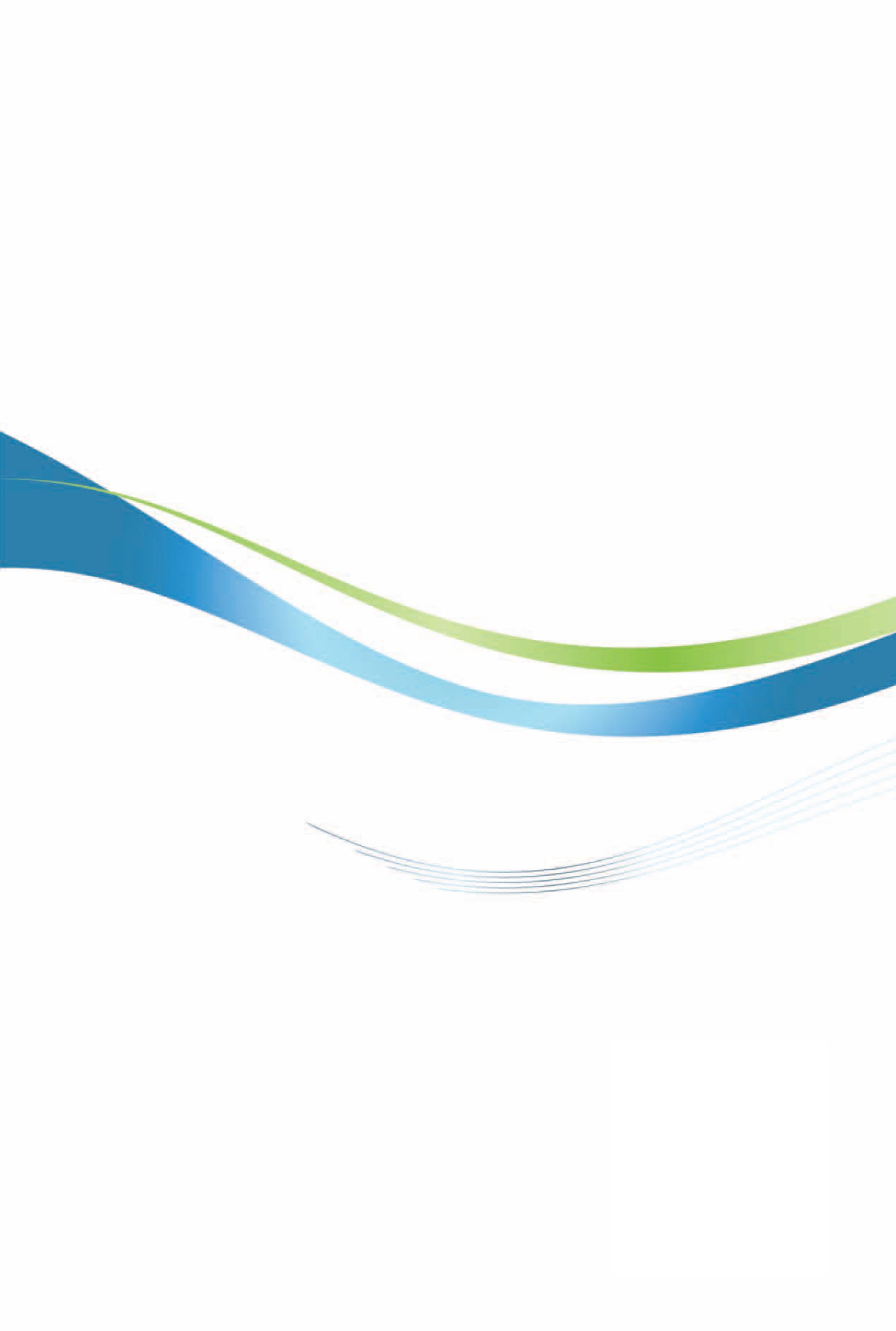 約旦投資環境簡介Investment Guide to 經濟部投資業務處  編印感謝駐約旦代表處經濟組協助本書編撰自  然  人  文自  然  人  文地理環境位於中東地區，東鄰伊拉克，東南鄰沙烏地阿拉伯，北鄰敘利亞國土面積89,342平方公里氣候屬於沙漠型氣候，夏季氣候炎熱，在山區高地氣候較為涼爽，冬季寒冷，偶會下雪種族阿拉伯人占98%、索卡西亞人占1%、亞美尼亞人占1%人口結構1,109萬人（2021）0-14歲占33.05%、15-64歲占63.27%、65歲以上占3.67%教育普及程度民眾識字率約達9成，受過高等教育者之比例頗高語言阿拉伯語，居民普遍略諳基礎英語宗教遜尼派回教徒占92%，基督教徒（含天主教與基督教等）約占6%；其他教徒之人數有限首都及重要城市Amman（首都）, Zarqa, Irbid（主要大城）, Aqaba（自由貿易港）政治體制君主立憲投資主管機關約旦投資部（Ministry of Investment, MOIN）經  濟  概  況經  濟  概  況幣制約鎊（Jordanian Dinar, JD），採固定匯率1US=0.708JD國內生產毛額427.8億美元（2021）經濟成長率2.2%（2021）平均國民所得4,103 美元（2021）匯率US$1=JD0.708（固定匯率，盯住美元）利率3.25%（2021）通貨膨脹率1.35%（2021）產值最高前5大產業製造業、金融保險業、批發零售業、房地產業、營建業出口總金額93.69億美元（2021）主要出口產品成衣、肥料、鉀礦、醫藥及醫療用品、磷酸鹽、無機化學品、水果及堅果、珠寶寶石、蔬菜、鋁、清潔用品、鋼鐵主要出口國家美國、印度、沙烏地阿拉伯、伊拉克、阿拉伯聯合大公國、科威特、巴勒斯坦、埃及、印尼、巴西、中國大陸進口總金額216.73億美元（2021）主要進口產品運輸設備及其零件、電力設備、發電設備、電機設備及電器用品、原油、穀物、塑膠及其製品、醫藥及醫療器材、針織品或鉤針織品、石油煉製品、鋼鐵主要進口國家沙烏地阿拉伯、中國大陸、阿拉伯聯合大公國、美國、德國、埃及、土耳其、義大利、以色列、瑞士年度金額（百萬美元）201438020153,2572016779201734201835820198752020732021,3Q380年度件數金額（千美元）19731 375 19891 2,028 20041 2,825 20182 33,801 20190 20,142 20200020211 333 總計6 59,503 年　　度業　　別累計至2021累計至2021202120212020202020192019年　　度業　　別件數金額件數金額件數金額件數金額合計6 59,503 1 333 0 0 0 20,142 農林漁牧業0 0 0 0 0 0 0 0 礦業及土石採取業2 2,403 0 0 0 0 0 0 製造業3 56,767 0 0 0 0 0 20,142 　食品製造業0 0 0 0 0 0 0 0 　飲料製造業0 0 0 0 0 0 0 0 　菸草製造業0 0 0 0 0 0 0 0 　紡織業0 0 0 0 0 0 0 0 　成衣及服飾品製造業2 5,839 0 0 0 0 0 0 　皮革、毛皮及其製品製造業0 0 0 0 0 0 0 0 　木竹製品製造業0 0 0 0 0 0 0 0 　紙漿、紙及紙製品製造業0 0 0 0 0 0 0 0 　印刷及資料儲存媒體複製業0 0 0 0 0 0 0 0 　石油及煤製品製造業0 0 0 0 0 0 0 0 　化學材料製造業0 0 0 0 0 0 0 0 　化學製品製造業0 0 0 0 0 0 0 0 　藥品製造業0 0 0 0 0 0 0 0 　橡膠製品製造業0 0 0 0 0 0 0 0 　塑膠製品製造業0 0 0 0 0 0 0 0 　非金屬礦物製品製造業0 0 0 0 0 0 0 0 　基本金屬製造業0 0 0 0 0 0 0 0 　金屬製品製造業0 0 0 0 0 0 0 0 　電子零組件製造業0 0 0 0 0 0 0 0 　電腦、電子產品及光學製品製造業0 0 0 0 0 0 0 0 　電力設備製造業1 50,928 0 0 0 0 0 20,142 　機械設備製造業0 0 0 0 0 0 0 0 　汽車及其零件製造業0 0 0 0 0 0 0 0 　其他運輸工具製造業0 0 0 0 0 0 0 0 　家具製造業0 0 0 0 0 0 0 0 　其他製造業0 0 0 0 0 0 0 0 　產業用機械設備維修及安裝業0 0 0 0 0 0 0 0 電力及燃氣供應業0 0 0 0 0 0 0 0 用水供應及污染整治業0 0 0 0 0 0 0 0 營造業0 0 0 0 0 0 0 0 批發及零售業0 0 0 0 0 0 0 0 運輸及倉儲業0 0 0 0 0 0 0 0 住宿及餐飲業0 0 0 0 0 0 0 0 資訊及通訊傳播業1 333 1 333 0 0 0 0 金融及保險業0 0 0 0 0 0 0 0 不動產業0 0 0 0 0 0 0 0 專業、科學及技術服務業0 0 0 0 0 0 0 0 支援服務業0 0 0 0 0 0 0 0 公共行政及國防；強制性社會安全0 0 0 0 0 0 0 0 教育服務業0 0 0 0 0 0 0 0 醫療保健及社會工作服務業0 0 0 0 0 0 0 0 藝術、娛樂及休閒服務業0 0 0 0 0 0 0 0 其他服務業0 0 0 0 0 0 0 0 